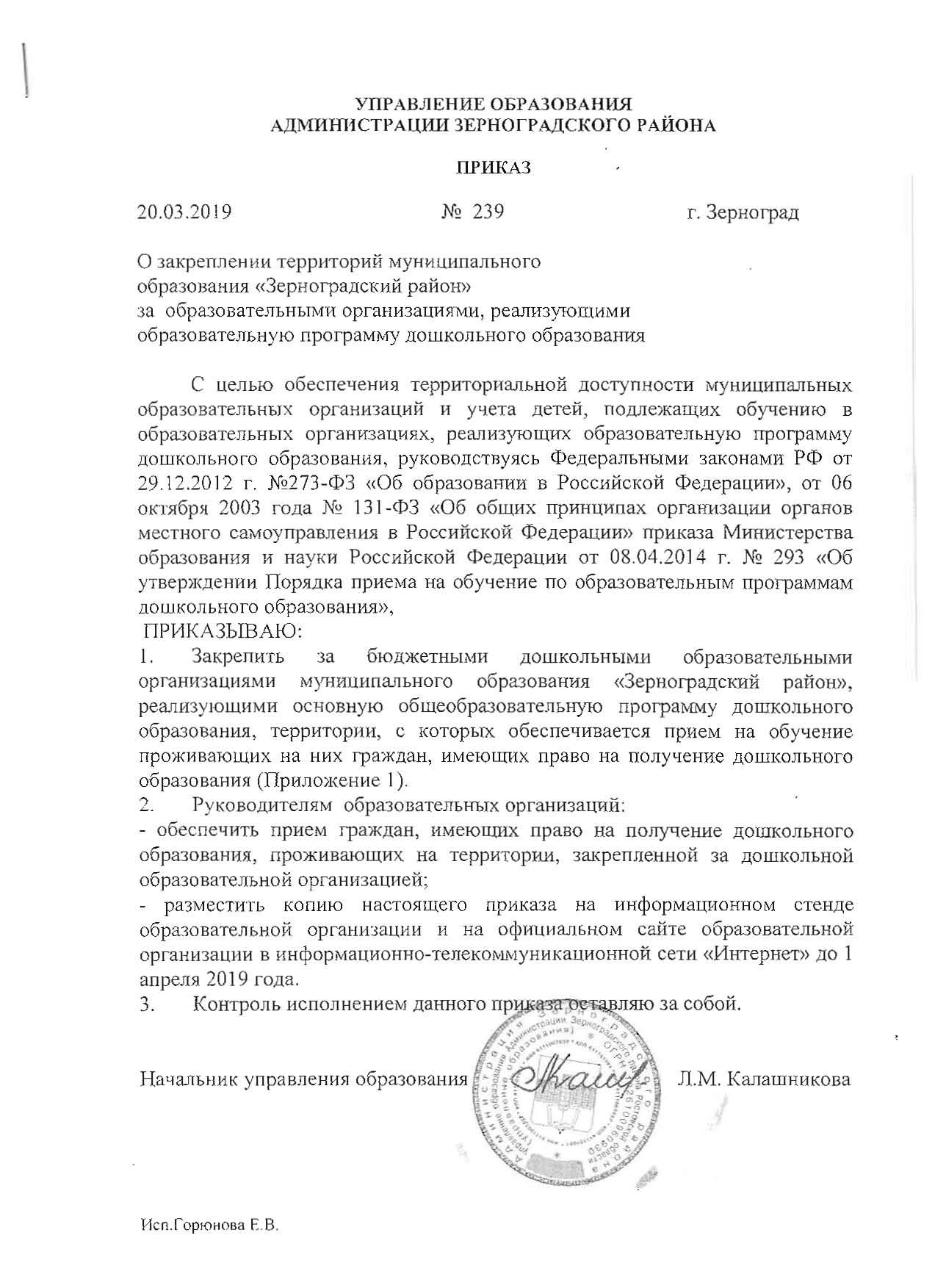 Приложение 1 к приказу управления образования АЗР от 20.03.2019 № 239Территории, закрепленные за образовательными организациями муниципального образования «Зерноградский район», реализующими основную общеобразовательную программу дошкольного образования№ п/пОбразовательные организацииТерритория, с которых обеспечивается  прием граждан на обучение по программам дошкольного образования1МБДОУ д/с «Теремок» Зерноградского районап. Донской, х. Новокузнецовка, 2Филиал МБДОУ д/с «Теремок» Зерноградского района – д/с «Тополек»х. Пишванов3Филиал МБДОУ д/с «Теремок» Зерноградского района – д/с «Аленький цветочек»х. Большая Таловая,п. Пятая Сотня, х. Попов4МБДОУ д/с «Колосок» Зерноградского районах. Чернышевка, п. Новостройка, х. Красная Звезда, п. Лободин, п. Целинный5филиалМБДОУ д/с «Колосок» Зерноградского района – д/с «Колокольчикх. Клюев, х. Красноглинный, х. Красноармейский6МБДОУ д/с «Березка» Зерноградского районах. Заполосный, х. Лесхоз7Филиал МБДОУ д/с «Березка» Зерноградского района – д/с «Колобок»х. Путь Правды8Филиал МБДОУ д/с «Березка» Зерноградского района – д/с «Ручеек»х. Голубовка9Филиал МБДОУ д/с «Березка» Зерноградского района – д/с «Золотая рыбка»х. Краснюков10МБДОУ д/с «Журавлик» Зерноградского районах. Гуляй-Борисовка, х. Болдиновка, х. Новая Поляна, х. Займище, х. Нижнекугоейский, х. Большие Эльбуздовские, х. Ириновка11МБОУ Новоивановская СОШс. Новоивановка, х. Бакинский, с. Ленинка, х. Октябрьское, х. Заречный, х .Косынкова12Филиал МБДОУ д/с «Журавлик» Зерноградского района – д/с «Аленка»с. Светлоречное, х. Водяный, х. Вишневка13МБДОУ д/с «Малыш» Зерноградского районаст. Мечетинская14Филиал МБДОУ д/с «Малыш» Зерноградского района д/с «Дюймовочка»х. Революционный15Филиал МБДОУ д/с «Малыш» Зерноградского района д/с «Ромашка»х. Россошинский, х. Крайний16МБДОУ д/с «Орленок» г.Зерноградаг. Зерноград (ул. Шукшина, ул. Бурденко, ул. Чехова 45-125, ул. Лермонтова, ул. Островского, ул. Полевая, пер. Элеваторный, ул. Зерновая, ул. Ватутина, ул. Циолковского, ул. Белинского, ул. Маяковского, ул. Долбина, пер. Калинина (до ул. Долбина), ул. Темякова).17МБДОУ ЦРР – д/с «Золотой ключик г. Зерноградаг. Зерноград (пер. Селекционный, пер. Свободный, ул. Матросова, ул. Чкалова 1-21, ул. Карла Маркса 1-22, ул. Березовая, ул. Мира 1-14, пер. Куйбышева), ул. Машиностроителей 1).18МБДОУ д/с «Сказка» г. Зерноградаг. Зерноград (ул. Еремина, ул. Шукшина, ул. Березовая, ул. Фрунзе, ул. Толстого, ул. Гоголя, ул. Бурденко, ул. Полевая), 19МБДОУ д/с «Радуга» г. Зерноградаг. Зерноград (ул. Победы, ул. Чехова 1-44, ул. Осипенко, ул. Шевченко, ул. Горького, ул. Пушкина, ул. Садовая, пер. Ломоносова, пер. Павлова, пер. Калинина (от ул. Долбина до ул. Садовой), ул. Виноградная, ул. Вишневая, ул. Российская, ул. Строителей, ул. Самохвалова, пер. Абрикосовый, ул. Комарова, ул. 50-летия Победы, ул. Российская, ул. Гагарина, ул. Цветочная п. Шоссейный),20МБДОУ д/с «Березка» г. Зерноградаг. Зерноград (ул. Колодина, пер. Борического, пер. Краснопольского, ул. Зеленая, ул. Лесная, ул. Железнодорожная, ул. Красноармейская)21Филиал МБДОУ д/с «Соловушка» г. Зернограда - д/с Солнышко»г. Зерноград (ул. Специалистов, ул. Советская, ул. Социалистическая 1-58, ул. Тельмана, пер. Западный 1-78, ул. Отечественная, ул. Дзержинского, ул. Крупской, ул. Октябрьская, ул. Кирова, ул. Губаревича, ул. Лубяного 1-56, ул. Карла Маркса, ул. Интернациональная, ул. Чкалова, ул. Ленина1-18,п. Кленовый),  22МБДОУ д/с «Соловушка» г. Зерноградаг. Зерноград  (ул. Научный городок, ул. Нефтянников, пер.Больничный, ул. Лубяного 57-88, пер. Майский, ул. Кленовая, ул. Вавилова, пер. Каштановый, ул. Зерноградская, ул. Летняя, ул. Весенняя, ул. Косарева,  ул. Возного, ул. Мира 22, ул. Чкалова 41-79), п. Ракитный.23МБДОУ ЦРР – д/с «8 марта» г. Зерноградаг. Зерноград (ул. Чкалова29-35, ул. Ленина  24-46, пер. Парковый, ул. Социалистическая 59-65, ул. Машиностроителей,  п. Кольцовский, ул. Молодежная, ул. Жуковского, ул. Хмельницкого, ул. Манычская, ул. Высоцкого, ул. Киевская, ул. Пирогова, ул. Макаренко, ул. Пархоменко, ул. Северная, ул. Аксайская, пер. Ярославский, ул. Есенина, пер. Тверской, пер. Мирный, ул. Садовая, ул. Урожайная, ул. Чапаева, ул. Докучаева, ул. Щорса, ул. Лазо).24Филиал МБДОУ ЦРР – д/с «8 марта» г.Зернограда – д/с «Ивушка»г.Зерноград (ул. Гайдара, ул. Остапенко, ул. 8 марта, ул. Котовского, ул. Дачная, ул. Вологодская, ул. Уральская, ул. Назарова, ул. Алтайская, ул. Одесская, ул. Солнечная. ул. Донская, ул. Некрасова,). 25МБДОУ д/с «Звездочка» г. ЗерноградаЗерноградское городское поселение (дети с ОВЗ – речевые нарушения) по  заключению ПМПК26Филиал МБДОУ ЦРР – д/с «8 марта» г. Зернограда – д/с «Вишенка»п. Экспериментальный, п. Шоссейный, п. Каменный, п. Прудовый27Филиал МБДОУ ЦРР – д/с «8 марта» г. Зернограда – д/с «Зернышко»п. Сорговый, х. Междупольный, х. Осокино, х Малый Лог, х. Верхние Хороли, х. Средние Хороли, х. Булочкин28филиал МБДОУ ЦРР – д/с «Золотой ключик г. Зернограда – д/с «Аленушка»п. Зерновой29филиал МБДОУ ЦРР – д/с «Золотой ключик г. Зернограда – д/с «Василек»п. Комсомольский